Exercice n°1 : La société « TUNIMEUBLES » soucieuse de mieux assurer la gestion de ses approvisionnements, vous remet un dossier dont vous retenez les éléments suivants :la consommation prévisionnelle de résine de synthèse en quantité pour l’année 2018 (360 jours) est de 72 000 kg à 2 D le kg ;les frais accessoires à la passation d’une commande sont estimés à 240 D ;Détermination graphique de nombre optimal des commandes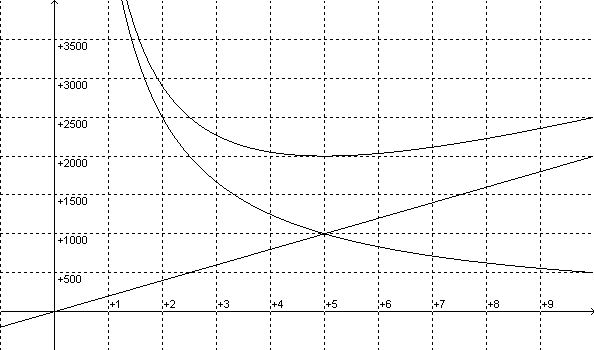 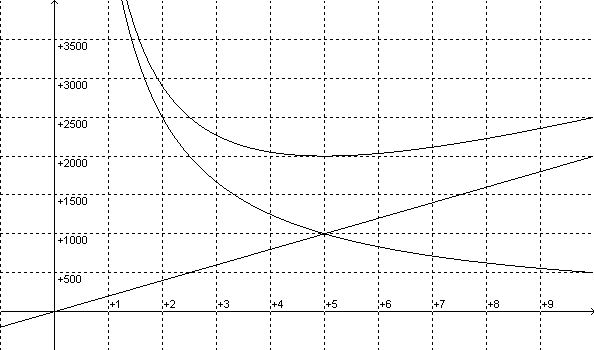 La société « TUNIMEUBLES » souhaite adopter le modèle de Wilson et passer des commandes à intervalle de temps constant et régulier.Travail à faire :Déterminez le coût de passation optimal. Déduisez le nombre optimal des commandes :Déterminez le coût unitaire de possession du stock moyen.Calculez le coût global annuel d'approvisionnement optimal.Si le fournisseur propose une remise de 3 % pour une commande supérieure ou égale à 18 000 kg, la société « TUNIMEUBLES » a-t-elle intérêt à accepter ? Justifiez.Si oui calculez le gain de coût à réaliser par l’entreprise. Exercice n°2 :	Pour maîtriser ses coûts et assurer le bon déroulement de son activité les responsables de l’entreprise « YOUMNA » décident à la fin du mois de janvier 2019 de comparer les coûts de production réels et les coûts de production préétablis pour la fabrication des lustres arabesques.Travail à faire :Complétez le tableau des coûts de production réels et les coûts de production préétablis correspondants à la fabrication réelle des lustres arabesques. Annexe n°1-1Analysez les écarts globaux sur matière et sur MOD, en écart sur coût et écart sur quantité. Précisez les origines des écarts. Annexe n°1-2Quelles sont les solutions possibles pour remédier les écarts défavorables constatés ?L’entreprise « MEUBLE PLUS», fabrique et commercialise deux modèles classiques de chambres à coucher en bois massif : « chambre à coucher SOPHIA (CCS)» et « chambre à coucher RANIM (CCR) ». Ces dernières années, l’entreprise a connu ralentissement de son activité dû à une concurrence de plus en plus intense et une clientèle de plus en plus exigeante.L’entreprise « MEUBLE PLUS » estime qu’il est nécessaire d’optimiser son activité, de renforcer sa position concurrentielle et d’améliorer sa rentabilité. Pour ce faire, elle vous demande d’étudier les dossiers ci-après : 	Pour préserver sa bonne réputation, l’entreprise « MEUBLE PLUS » souhaite analyser l’évolution de ses performances. Etude de la rentabilité du produit « chambre à coucher RANIM (CCR) ». Avant de procéder à l’analyse de la position concurrentielle, l’entreprise « MEUBLE PLUS » désire étudier la rentabilité de son article « chambre à coucher RANIM (CCR) ». Elle fixe comme objectif la réalisation d’un taux de rentabilité supérieur à 19%. Sachant que les stocks initiaux et finaux sont supposées nuls et que l’entreprise adopte la méthode des sections homogènes, elle vous fournit les informations suivantes :Tableau des charges directes pour une unité fabriquée et vendue Extrait du tableau de répartition des charges indirectes              (Sommes en dinars)Le prix vente unitaire d’une « chambre à coucher RANIM (CCR) » est 2 800 DTravail à faire :Déterminez les valeurs définitives à répartir des deux sections auxiliaires Administration et Entretien.Achevez le tableau de répartition des charges indirectes (Annexe n°2).Calculez pour une « chambre à coucher RANIM (CCR) » :Le coût de revient (Annexe n° 3)Le résultat analytique et le taux de rentabilité L’entreprise arrive-t-elle à atteindre son objectif en termes de rentabilité ? Justifiez.Si non que doit faire l’entreprise pour atteindre son objectif en termes de rentabilité ?  Analyse par variabilité de la situation actuelle de l’entreprise 	L’entreprise « MEUBLE PLUS » a connu ces dernières années une augmentation de ses charges variables (matières premières ; main d’œuvre …). De ce fait, elle compte analyser pour les trois dernières années (2016,2017 et 2018), l’évolution de son chiffre d’affaires global et sa rentabilité. Elle vous fournit les informations suivantes :Indicateurs de l’activité de l’entreprise « MEUBLE PLUS »* TM/CV : Taux de Marge sur Coût Variable Travail à faire :Que constatez-vous concernant l’évolution de prix vente unitaire de chaque modèle de chambre à coucher ?Complétez l’annexe n°4Commentez l’évolution des marges sur coût variable de chaque modèle de chambre à coucher. Indiquez les principales causes de cette évolution.  Analysez l’évolution des marges sur coût variable totale des deux modèles de chambre à coucher.Analysez l’évolution du résultat d’exploitation durant les trois dernières années. Expliquez la cause de cette évolution.Complétez l’annexe n°5 Comparez l’évolution du chiffre d’affaires de l’entreprise avec celui du secteurEn prenant appui sur l’évolution de la part de marché, concluez le positionnement de l’entreprise sur le marché Quelles solutions proposez-vous à l’entreprise pour améliorer sa rentabilité et accroitre sa part du marché ?    		A l’issue de l’analyse de la situation actuelle, l’entreprise « MEUBLE PLUS » décide à partir de l’année 2019 d’améliorer sa position concurrentielle :Promouvoir les ventes Améliorer la rentabilité des « chambres à coucher RANIM (CCR) » 		Pour l’année 2019, l’entreprise « MEUBLE PLUS » souhaite réaliser pour les deux modèles de chambres à coucher (CCS et CCR) un taux de rentabilité globale de 15% au minimum et une part de marché supérieure à 5% et un seuil de rentabilité inférieur à 1 700 000 D 		Afin de réaliser ses objectifs, l’entreprise « MEUBLE PLUS » compte réaliser un investissement de modernisation qui permettrait :D’améliorer la qualité des chambres à coucherDe diminuez le taux du coût variable de l’année 2018 de :4,64 points pour le modèle (CCS)5,60 points pour le modèle (CCR) De produire 550 chambres à coucher (CCS) et 350 chambres à coucher (CCR)D’augmenter les charges fixes de 20%De maintenir pour les deux modèles de chambre à coucher les mêmes prix de vente unitaire de l’année 2018  Travail à faire :Déterminez les nouveaux taux du coût variable pour les deux modèles de chambre à coucher (CCS et CCR)Déterminez le montant des charges fixesComplétez l’annexe n°6En se basant sur l’annexe n°6, calculez :Le taux de rentabilité La part de marché, sachant que le chiffre d’affaires des concurrents pour l’année 2019 est estimé à 47 652 000 DDéterminez le seuil de rentabilité L’entreprise « MEUBLE PLUS » arrive-t-elle à atteindre ses objectifs ? justifiez     	En 2019, l’entreprise « MEUBLE PLUS » veut diversifier son activité en lançant la fabrication d’un nouveau modèle de chambre à coucher en tête de lit en tissu capitonné (chambres à coucher CHAHRAZED « CCC »). 	A cet effet, elle vous fournit les informations suivantes :Le service   technique vous communique la consommation annuelle des heures machine en % relative à chaque modèle de chambre à coucher pour l’atelier découpage et l’atelier assemblage et finition dans le tableau ci-dessous Autres informations Le prix de vente unitaire est de 3 000 D pour «CCS» et 2 800 D pour «CCR»Le marché peut absorber 350 chambres à coucher du modèle «CCC»Travail à faire :Calculez pour chaque modèle de chambres à coucher «CCS» et «CCR» le nombre d’heures machine utilisées dans chaque atelier Déduisez le nombre total des heures machine utilisées dans chaque atelier. Que constatez-vous ?Déterminez le nombre d’heures machine non utilisées dans chaque atelier qui serrant utilisées pour la fabrication du nouveau modèle chambre à coucher «CCC»Sachant qu’une chambre à coucher «CCC» nécessite 1,5 heure machine dans l’atelier découpage et 14 heures machine dans l’atelier assemblage et finition, calculez la quantité à produire du modèle «CCC»L’entreprise « MEUBLE PLUS » pourra-t-elle écouler les quantités les quantités à produire sur le marché ? Justifiez. 	       L’entreprise « MEUBLE PLUS » décide à partir de l’année 2019, exploiter les capacités maximales de ses deux ateliers, en fabriquant les trois modèles de chambres à coucher	       Une fois que l’entreprise achève la fabrication des composantes de chambres à coucher modèle «CCC» en bois massif, elle entame la réalisation des 300 têtes de lits en tissu capitonné.  	       Pour l’année 2019, l’entreprise « MEUBLE PLUS » souhaite réaliser pour le modèle de chambre à coucher (CCC) un taux de rentabilité de 15%           Pour l’opération de capitonnage, l’entreprise a la possibilité de faire ou de faire faire (la sous-traitance) les têtes de lit en tissu capitonnéPremière possibilité : faire le capitonnage du tissu des têtes de lits elle-mêmeUne tête de lit nécessite :Un panneau de contreplaqué standard pour un coût de 60 D 2 m de tissu en velours à 32 D le m3 m de ouate pour un prix total de 28,500 DAutres accessoires pour 15 D2 heures de MOD à 15 D l’heure Autres frais de capitonnages : 60 DDeuxième possibilité : faire faire le capitonnage du tissu des lits par l’intermédiaire d’un sous-traitant, sachant que : L’entreprise fournit les panneaux de contreplaqué, le tissu, l’ouate et les autres accessoires et se charge de la récupération des têtes de lits capitonnéesLe transport est assuré par les propres moyens de l’entreprise Les informations nécessaires pour le choix du sous-traitant Tableau des offres des sous-traitantsFrais de transports Exigences de l’entreprise Délai de livraison dans 20 jours Elle préfère le sous-traitant le plus proche si la différence du coût unitaire de sous-traitance ne dépasse pas 12 D.Travail à faire :Calculez le coût de production d’une tête de lit en tissu capitonnée selon la première possibilité Pour la deuxième possibilité, quel est le sous-traitant à retenir ? Justifiez votre réponse Calculez le coût de production d’une tête de lit en tissu capitonnée selon la deuxième possibilité (annexe n°7)Quelle possibilité de production proposez-vous à l’entreprise « MEUBLE PLUS » ? Justifiez votre réponse  Sachant que le coût de production unitaire des composantes de chambres à coucher modèle «CCC» en bois massif est 2 232 D, les frais de distribution unitaire 20,500 D et le prix de vente unitaire 3 000 D. Déterminez le coût de revient unitaire Le taux de rentabilité L’entreprise « MEUBLE PLUS » arrive-elle à atteindre son objectif fixé ? Justifiez votre réponse.  Nom et prénom : …………………………………………………………………………………Annexe n°1-1 : Tableau des coûts de production réels et les coûts de production préétablis correspondants à la fabrication réelle des lustres arabesquesAnnexe n°1-2 : Tableau d’analyse des écarts globaux sur matière et sur MODAnnexe n° 2 :      Tableau de répartition des charges indirectes     (Sommes en dinars)Annexe n°3 :      Tableau du coût de revient d’une « chambre à coucher RANIM (CCR) »Annexe n°4 : Tableau des résultats différentiels (sommes en dinars)Annexe n°5 : Evolution du chiffre d’affaires et de la part de marché Annexe n°6 : Tableau de résultat différentielAnnexe n°7 : Coût de production d’une tête de lit en tissu capitonnée selon la deuxième possibilitéREPUBLIQUE TUNISIENNEMINISTERE DE L’EDUCATIONDEVOIR DE SYNTHESE N°1LYCÉE FARHAT HACHED C.R.E MANOUBASECTION : ECONOMIE ET GESTION  SECTION : ECONOMIE ET GESTION  NIVEAU : 4éme E&G EPREUVE : GESTION DUREE : 2 HEURES COEFFICIENT : 4DATE : 07/12/2019DATE : 07/12/2019PROF : ISSAM ABDIPremière partie :Exercice n°1 : Gestion prévisionnelle des stocks Exercice n°2 : Analyse des écarts   Deuxième partie : Etude de cas :Dossier n°1 : Analyse de la situation actuelleDossier n°2 : Investissement de modernisationDossier n°3 : Etude du potentiel technique de productionDossier n°4 : Production ou sous-traitanceN.B : tous les calculs ayant un intérêt particulier doivent figurer sur la copie de l’examen Désignations Coûts préétablis pour une production de 2000 unitésMatière métal consommée Matière verre consomméeMain d’œuvre directe Charges indirectes de production 20 000 kg à 2 D le kg 16 000 kg à 2,560 D le kg 1 200 heures à 12,500 D l’heure 45 320 DDossier n°1 : Analyse de la situation actuelle Bois massif 5 m3 à 170 D le m3                                                                                                                                                                                                             Fournitures diverses 250 DHeures de main d’œuvre directe (HMOD) atelier découpage 2 heures et 30 mn à 2 D l’heure Heures de main d’œuvre directe (HMOD) atelier assemblage et finition 20 heures coûtants 400 DFrais de distribution27,500 DÉlémentsSections auxiliairesSections auxiliairesSections principalesSections principalesSections principalesSections principalesÉlémentsAdministrationEntretienApprovisionn-ementAtelier découpageAtelier assemb. et finitionDistributionTotaux après répartition primaire1 1606806 640………………………Répartition secondaire :         Administration-10%20%5%15%50%Entretien5 %-15 %40 %30 %10 %Eléments 201620162017201720182018Eléments CCSCCRCCSCCRCCSCCRVentes en volume500 unités 390 unités 500 unités 360 unités 500 unités 300 unités Prix de vente unitaire2 700 D2 800 D2 800 D2 800 D3 000 D2 800 DTM/CV *38,90 %39,95 %40,32 %35,55 %42 %30 %Coûts fixes 600 000 D600 000 D600 000 D600 000 D600 000 D600 000 DDossier n°2 : Investissement de modernisation Dossier n°3 : Etude du potentiel technique de production Eléments CCSCCRCapacités annuelles maximalesAtelier découpage45%30%1 800 HAtelier assemblage et finition49%30%20 000 HQuantité maximale à produire et à vendre 550 unités 350 unités Dossier n°4 : production ou sous-traitance Eléments Sous-traitantsSous-traitantsSous-traitantsEléments N°1N°2N°3Main d’œuvre directe 55 D54,300 D50 DAutres frais de capitonnage19 D20,300 D18 DDélai de livraison 15 jours 25 jours 18 jours Km parcourus 20 km 60 km 100 kmDistance parcourue  Distance  40 km40 km  Distance  90 kmDistance  90 kmFrais de transport 0,050 D par km parcouru et par tête de lit capitonnée 1,400 D par tête de lit capitonnée50 D pour 25 têtes de lits capitonnéesEléments Coûts de production réels de 3 000 lustres arabesquesCoûts de production réels de 3 000 lustres arabesquesCoûts de production réels de 3 000 lustres arabesquesCoûts de production préétablis de 3 000 lustres arabesquesCoûts de production préétablis de 3 000 lustres arabesquesCoûts de production préétablis de 3 000 lustres arabesquesEléments Q Cu Mts Q Cu Mts Matière métal consommée 36 0002,50090 000Matière verre consommée 18 0003,00054 000Main d’œuvre directe 2 00012,50025 000Charges indirectes de production3 00062 000Coûts de production3 00077231 000Ecart global sur matière première « Métal » = …….………………………………………...........………………………………………………………………………………………………………………Commentaire :…………………………………………………………………………………………….Ecart global sur matière première « Métal » = …….………………………………………...........………………………………………………………………………………………………………………Commentaire :…………………………………………………………………………………………….Ecart global sur matière première « Métal » = …….………………………………………...........………………………………………………………………………………………………………………Commentaire :…………………………………………………………………………………………….Ecart sur quantité = ……………………………..…………………………………………………….……………………………………………………..Commentaire ……………………………………………………..……………………………………………………..Ecart sur coût  = ……………………………………………………………………………………….……………………………………………………..Commentaire ……………………………………………………..……………………………………………………..Ecart sur coût  = ……………………………………………………………………………………….……………………………………………………..Commentaire ……………………………………………………..……………………………………………………..Ecart global sur main d’œuvre directe = …….………………………………………...................………………………………………………………………………………………………………………Commentaire :…………………………………………………………………………………………….Ecart global sur main d’œuvre directe = …….………………………………………...................………………………………………………………………………………………………………………Commentaire :…………………………………………………………………………………………….Ecart global sur main d’œuvre directe = …….………………………………………...................………………………………………………………………………………………………………………Commentaire :…………………………………………………………………………………………….Ecart sur quantité = ……………………………..…………………………………………………….……………………………………………………..Commentaire ……………………………………………………..……………………………………………………..Ecart sur quantité = ……………………………..…………………………………………………….……………………………………………………..Commentaire ……………………………………………………..……………………………………………………..Ecart sur coût  = ……………………………………………………………………………………….……………………………………………………..Commentaire ……………………………………………………..……………………………………………………..Éléments Sections auxiliairesSections auxiliairesSections principalesSections principalesSections principalesSections principalesÉléments AdministrationEntretienApprovisionn-ementAtelier découpageAtelier assemblage et finitionDistributionTotaux après répartition primaire1 1606806 640Répartition secondaire :       AdministrationEntretienTotaux après répartition secondaire002 62544 100Nature de l’unité d’œuvreNature de l’unité d’œuvreNature de l’unité d’œuvreUn mètre cube du bois achetéHMODHMOD10 D des ventesNombre d’unités d’œuvreNombre d’unités d’œuvreNombre d’unités d’œuvre350 m31 400 heures29 400Coût de l’unité d’œuvreCoût de l’unité d’œuvreCoût de l’unité d’œuvre15 D15 DÉléments Une chambre à coucher RANIM (CCR) Une chambre à coucher RANIM (CCR) Une chambre à coucher RANIM (CCR) Éléments QuantitéCUMontantCharges directes :Bois massifFournitures diverses M.O.D : Atelier découpage M.O.D : Atelier assemblage et finitionFrais de distributionCharges indirectes :ApprovisionnementAtelier découpageAtelier assemblage et finitionDistribution= Coût de revientEléments 201620162017201720182018Eléments CCSCCRCCSCCRCCSCCRChiffre d’affaires 1 350 0001 092 0001 400 0001 008 000Coûts variables 824 850835 520649 656M/CV436 254564 480M/CV totale 961 404961 404922 824922 824Coûts fixes 600 000600 000600 000600 000Résultat 361 404361 404322 824322 824Eléments 201620172018Variation Variation Eléments 2016201720182016-20172017-2018CA global de l’entreprise 2 442 000 D2 408 000 D- 68 000 DCA du secteur 30 525 000 D52 000 000 D7 100 000 D14 375 000 DPart de marché 6,4%4,5%- 1,6 pointDétail de calcul Part de marché 2016 CA du secteur 2017CA global de l’entreprise 2018Part de marché 2016 CA du secteur 2017CA global de l’entreprise 2018Part de marché 2016 CA du secteur 2017CA global de l’entreprise 2018Part de marché 2016 CA du secteur 2017CA global de l’entreprise 2018Part de marché 2016 CA du secteur 2017CA global de l’entreprise 2018Eléments CCSCCRGlobal Quantité vendue 550350PVU3 0002 800Chiffre d’affaires 1 650 000980 0002 630 000Coût variable 1 511 560M/CV1 118 440Coûts fixes Résultat Détail de calculCoût variable CCSCoût variable CCRCoût variable CCSCoût variable CCRCoût variable CCSCoût variable CCRÉléments Une tête de lit capitonnéeUne tête de lit capitonnéeUne tête de lit capitonnéeÉléments QuantitéCUMontantMain d’œuvre directe Autres frais de capitonnageFrais de transport Coût de production d’une tête de lit en tissu capitonnée